	AM4CEC Modelling with functions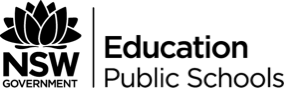 MG1H-3 – makes predictions about everyday situations based on simple mathematical modelsMG1H-9 – chooses and uses appropriate technology to organise information from a range of practical and everyday contextsMG1H-10 – uses mathematical argument and reasoning to evaluate conclusions drawn from other sources, communicating a position clearly to others.Mathematics General Stage 6 Syllabus © NSW Education Standards Authority (NESA) for and on behalf of the Crown in right of the State of New South Wales, 2012.Additional Links – MathsLinks AM4CEC: Modelling with functionsContentTeaching StrategiesResourcesGenerate tables of values for linear functions (including for negative values of x)Linear Modelling Electronic WorksheetThis electronic, self-marking, worksheet (requires Excel) allows students to investigate and model 4 scenarios with immediate feedback. Linear Modelling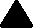 File: linear-modelling.xlsx downloaded from the MathsLinks page on Linear ModellingGraph linear functions for all values of x with pencil and paper, and with graphing softwareSee Interpret the point of intersection and other important features of given graphs of two linear functions drawn from practical contexts, eg break-even pointSee Generate tables of values for quadratic functions of the form  and  (including negative values of a and x)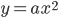 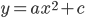 Quadratic DiscoveryThrough practical tasks, students find the shape of relationships. In this activity, students determine the relationship between the side-length of a cube and its surface area.Quadratics Warm-Up – activity 3 (page 8)File: Unit 3 Quadratics Part I LessonsDone.doc. Note – this booklet has some additional activities that would suit this course, but also goes beyond the content of this course.sourced from the Ontario Association for Mathematics Education websiteThe resource includes a table and suitable graph paper.Requires centicubes.Parabolas Electronic WorksheetThis electronic, self-marking,  worksheet (requires Excel) allows students to investigate different forms of quadratic functions and their graphs. Parabolas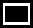 File: parabolas.xlsx downloaded from the MathsLinks page on Investigating Quadratic Functions – ParabolasGraphing parabolasComplete a table of values and plot points to graph quadratic functions. The Parabola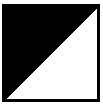 File: ws_the-parabola.docQuadratic Functions ClozeA summary sheet, completed as a cloze activity, of the difference elements of the quadratic function. Quadratic Functions Cloze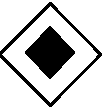 File: Quadratic Functions cloze.docx(and answers: Quadratic Functions ans.docx)Graph quadratic functions with pencil and paper, and with graphing softwareSee   Explain the effect of changing the magnitude of a and changing the sign of aSee   Explain the effect of changing the value of cSee   Identify the maximum and minimum values of a quadratic function from a prepared graph based on a practical contextRectangular wading poolIn this resource, “you have been given 20 sections of chain-link fence” (model this with toothpicks) to surround a wading pool. You are to determine the largest rectangular pool area possible.Quadratics Warm-Up: Activity 2 (pages 6-7)File: Unit 3 Quadratics Part I LessonsDone.docsourced from the Ontario Association for Mathematics Education websiteThe resource includes a table and suitable graph paper.recognise the limitations of models when interpolating and/or extrapolatinguse linear and quadratic functions to model physical phenomena.Penny CircleThis is an online interactive activity for a class. The activity is explained for teachers on the site. The teacher should log in (create an account for free). Students then sign-in with a class code. This allows the activity to collect data from your class.With the unit of measurement in this activity is inches, students are not required to calculate.The activity does mention “exponential” so the teacher may want to review the three presented models (linear, quadratic and briefly introduce exponential).Desmos classroom activity‘Penny Circle’ activity from the Desmos websiteAlso available via the MathsLinks website Car RacingDoes this distance travelled by this toy car model a linear relationship?Blog post: MathsLinks page on Car RacingFiles available in the folder called ‘car racing’.Video, worksheet.Toothpicks Three-Act TaskHow many levels will he build?From a container of toothpicks, how many levels of the pattern will he make?Toothpicks – links to resources on Dan Meyer’s ‘toothpicks’ websiteProblem PageStudents use a linear model to respond to a question in an advice column.Problem PageFile: problem_page_v3_1.doc and problem_page_slides_v3_1.pptDownloaded from Bowland Maths assessment page